Application Form£5 per number per month, payable by standing order (see below) or annually for £60 (payment by cash, cheque to “Broxbourne Sports Club” or by card)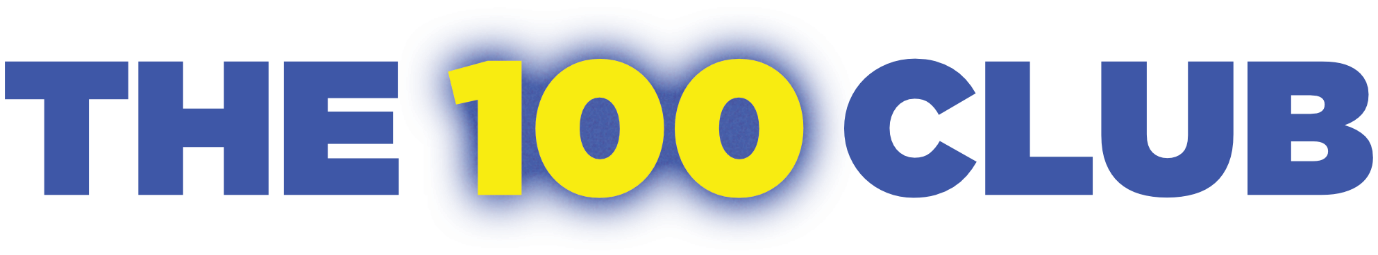 Standing OrderPlease pay Barclays Bank, Hoddesdon and Broxbourne Lea Valley GroupFor the credit of: 	Broxbourne Sports ClubSort Code:		20-20-37			Account No:	00279768The Sum of £……………………. Per month commencing …………………………………….Until further notice and debit my/our account accordingly.Signature: ……………………………………………………………………	Date: ………………………….NameAddress PhoneE-mailSports sectionHow many numbers?Name of account to be debitedSort codeAccount NumberTo the Manager of Bank Name:Bank Branch/Address